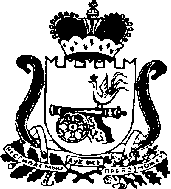                                                    АДМИНИСТРАЦИЯСМЕТАНИНСКОГО СЕЛЬСКОГО ПОСЕЛЕНИЯСМОЛЕНСКОГО РАЙОНА СМОЛЕНСКОЙ ОБЛАСТИот 01 октября 2019г.                                                                                      № 48ПОСТАНОВЛЕНИЕ      В целях приведения  административного регламента предоставления муниципальной услуги «Присвоение адресов объектам недвижимого имущества, находящимся в границах населенных пунктов поселения» , утвержденного постановлением Администрации Сметанинского сельского поселения Смоленского района Смоленской области  от 25.12. 2012 года  № 59,   Администрация Сметанинского сельского поселения Смоленского  района Смоленской областиПОСТАНОВЛЯЕТ:   1. Внести в административный регламент  «Присвоение адресов объектам недвижимого имущества, находящимся в границах населенных пунктов поселения», утвержденного  постановлением Администрации Сметанинского сельского поселения Смоленского района Смоленской области  от 25.12. 2012  года  № 59 следующие  изменения:     1) в пункте 2.4:подпункт 2.4.1  изложить в следующей редакции:«Срок предоставления муниципальной услуги с учетом необходимости обращения в организации, участвующие в предоставлении муниципальной услуги – 10 календарных дня с момента регистрации запроса (заявления, обращения) и комплекта документов, необходимых для предоставления муниципальной услуги в Администрации Сметанинского сельского поселения Смоленского района Смоленской области».     2. Разместить настоящее постановление на официальном сайте в сети Интернет  http://smetanino.smol-ray.ru и обнародовать путем размещения на информационных стендах Администрации Сметанинского сельского поселения Смоленского района Смоленской области.           3. Признать утратившим силу постановление Администрации Сметанинского сельского поселения Смоленского района Смоленской области от 13.07.2018г. №52.             4.        Контроль за исполнением настоящего постановления оставляю за собой.      Глава муниципального образования       Сметанинского сельского поселения      Смоленского района Смоленской области                   О.О.Харченко                        О внесении изменений в административный регламент предоставления муниципальной услуги от 25.12.2012г. №59  «Присвоение адресов объектам недвижимого имущества, находящимся в границах населенных пунктов поселения»